Congratulations to Our New NSTA District XVI Director !!Mia-Pia Cummins-VanHerreweghe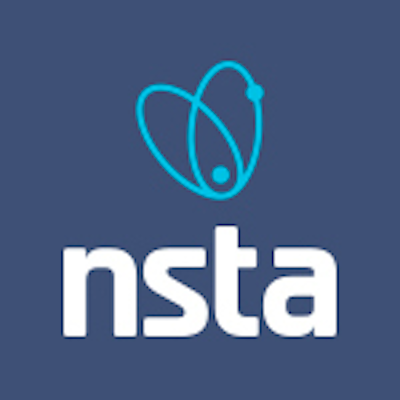 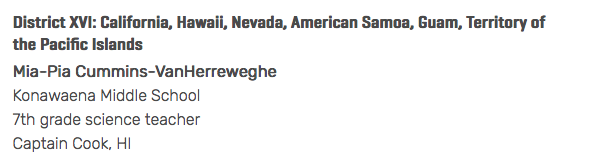 https://www.nsta.org/nominations-nsta-board-directors-and-council?utm_medium=email&utm_source=rasa_io&utm_campaign=newsletterSORRY – JUST RECEIVED!!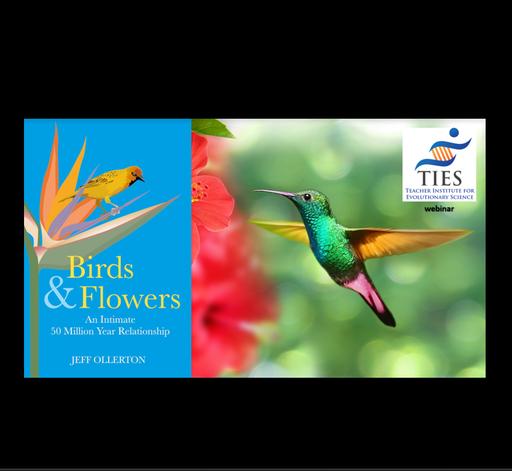 Birds and Flowers, An Intimate 50 Million Year RelationshipFri Mar 1st 8:00am - 9:00am (HST)Register for Webinar by clicking the photo above. Most people are familiar with hummingbirds and the balletic ways in which they feed on flowers. But did you know that these kinds of relationships first evolved at least 50 million years ago? And that nowadays at least 64 families of birds include species that act as pollinators, for tens of thousands of different plants? Not only of great ecological significance, such interactions have been the inspiration for art and literature, for stories about gods and warriors, and for branding guitars and even cheese.As a scientist and educator for over 30 years, Jeff Ollerton has developed an international profile in the field of biodiversity, focused particularly on understanding and conserving plant-pollinator interactions. His highly cited, ground-breaking research has been used by national and international agencies to support efforts to conserve pollinators and their pollination services.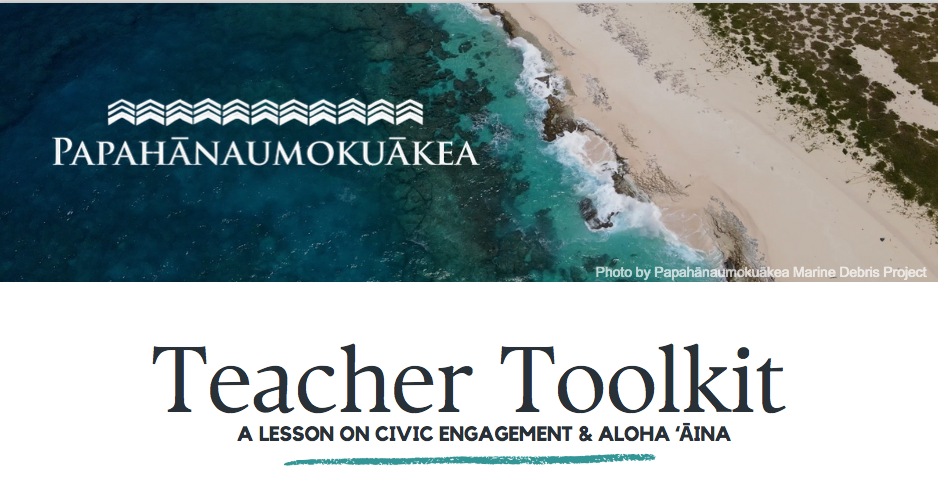 The Council for Native Hawaiian Advancement has developed a Teacher Toolkit for student/youth engagement with the national marine sanctuary designation process for Papahānaumokuākea over the next two months. (This is not a NOAA product.)The national marine sanctuary proposal documents are scheduled to be released at the beginning of March with a two month comment period and public meetings across the islands in April. This Toolkit is designed to get youth involved in the process of national marine sanctuary designation and does not advocate for any particular position. The opportunity is rich for youth to come to the public meetings in April and provide comments on the future of Papahānaumokuākea and the proposal to designate the marine waters as a national marine sanctuary.For more information on National Marine Sanctuary designation for marine waters of Papahānaumokuākea visit:https://sanctuaries.noaa.gov/papahanaumokuakea/I have attached the PDF of this Teacher Toolkit to this email and it is posted on the website with the newsletters.Sat Mar 16th 9:00am - 1:00pm Mamiya Science Building, room 104, 1601 PUNAHOU ST RM 104 This workshop is focused on using data from Fermilab to learn about muons and transfer that knowledge to your science classroom. Teachers will also have the opportunity to network and collaborate with fellow educators.Participants will receive a stipend of $60 for participation in this ½ day workshop. This workshop does not require any prior knowledge of particle physics or muons. Please bring your computer with you. Lunch will be provided.Saturday March 16, 9am to 1 pmPunahou School Mamiya Building, Room 104Recommended parking at visitor lot: entry at Punahou/Wilder, far end of the baseball fieldComplete the event form to attend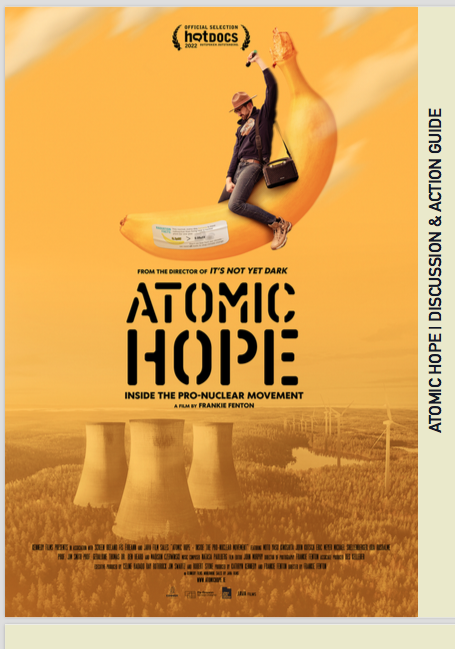 The film is approximately 70 minutes long. Virtual / Hybrid Event: You can show the film through a live, virtual screening by either sharing your screen (i.e. Zoom or Hangouts) and/or you can distribute the film link to your audience so they can watch the film on their own time and then come together before a post-screening discussion (if you so choose). In-Person Event: You can show the film through a live, in-person screening by connecting your device to the screen you'll be projecting it to. Just ensure you have a stable internet connection and please do a tech check at least two days in advance to ensure there aren't internet connectivity issues! You can also distribute the film link to attendees so they can watch the film on their own time ahead of an in-person conversation. TIPS: If any attendee gets in touch with issues viewing, tell them: you must have an internet connection, and use a laptop or computer (not an iphone or iPad).  Google Chrome is the best browser to use. But if you are having any issues with that browser, try alternative ones like Safari and FireFox. Additionally, if you are experiencing poor video quality, let the film load before pressing play.SCREENING TOOLKITPlease find our screening toolkit here. In it, you will find key art, digital posters, stills from the film, promo assets/templates, best practices, this discussion guide and more.   Please distribute this audience survey to your attendees after the completion of your event. If you're showing the film in person, you can share the audience survey with your attendees alternatively through this QR code graphic. Check out all of the events on the HaSTA calendar at https://tockify.com/hasta/agendaOur community partners are posting on a regular basis.Welcome our newest community partner by checking out their awesome website!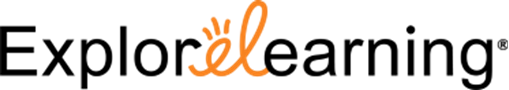 STUDENT OPPORTUNITY – DEADLINE SOON.I hope you're doing well! I'm reaching out to share we are currently accepting applications for our 2024 Ocean Protection Ambassadors program (formerly OceanEcho 30x30 Fellowship). This unique program will unite eight participants from American Samoa, California, the Commonwealth of the Northern Mariana Islands, Guam, Hawai'i, New England, New York, and Puerto Rico for a paid, Ambassador experience, equipping participants with the funds and training to lead impactful campaigns to advance community led marine protected areas and the goal of protecting 30% of the ocean by 2030 in the United States. We would greatly appreciate your support in sharing this opportunity with your networks or potential applicants from Hawai'i. Applications are open through February 29 to youth ages 17-22. Interested applicants can find the complete program details at: https://www.earthecho.org/ocean-protection-ambassadors. Sean    -- Sean Russell (he/him)Director of Youth EngagementEarthEcho International, Inc. M: 941-468-7285  Email: srussell@earthecho.orgwww.EarthEcho.org Facebook   Instagram   Twitter EarthEcho International's newsletter is the best way to stay informed and up to date, subscribe today and connect with us! 